XXII Niedziela zwykłaEwangelia według św. Marka (7,1-8.14-15.21-23)„Zebrali się u Jezusa faryzeusze i kilku uczonych w Piśmie, którzy przybyli z Jerozolimy. I zauważyli, że niektórzy z Jego uczniów brali posiłek nieczystymi, to znaczy nie obmytymi rękami. Faryzeusze bowiem, i w ogóle Żydzi, trzymając się tradycji starszych, nie jedzą, jeśli sobie rąk nie obmyją, rozluźniając pięść. I gdy wrócą z rynku, nie jedzą, dopóki się nie obmyją. Jest jeszcze wiele innych zwyczajów, które przejęli i których przestrzegają, jak obmywanie kubków, dzbanków, naczyń miedzianych. Zapytali Go więc faryzeusze i uczeni w Piśmie: Dlaczego Twoi uczniowie nie postępują według tradycji starszych, lecz jedzą nieczystymi rękami? Odpowiedział im: Słusznie prorok Izajasz powiedział o was, obłudnikach, jak jest napisane: Ten lud czci Mnie wargami, lecz sercem swym daleko jest ode Mnie. Ale czci Mnie na próżno, ucząc zasad podanych przez ludzi. Uchyliliście przykazanie Boże, a trzymacie się ludzkiej tradycji. Potem przywołał znowu tłum do siebie i rzekł do niego: Słuchajcie Mnie, wszyscy, i zrozumiejcie! Nic nie wchodzi z zewnątrz w człowieka, co mogłoby uczynić go nieczystym; lecz co wychodzi z człowieka, to czyni człowieka nieczystym. Z wnętrza bowiem, z serca ludzkiego pochodzą złe myśli, nierząd, kradzieże, zabójstwa, cudzołóstwa, chciwość, przewrotność, podstęp, wyuzdanie, zazdrość, obelgi, pycha, głupota. Całe to zło z wnętrza pochodzi i czyni człowieka nieczystym.”Źródło czystości – ale także i nieczystości moralnej – w najpierwszym i najogólniejszym tego słowa znaczeniu widzi Chrystus w sercu, wewnątrz człowieka – czego wyraz znajdujemy w odpowiedzi, jakiej udzielił w związku z pytaniem faryzeuszów zgorszonych tym, że uczniowie Jezusa „nie postępują według tradycji starszych, lecz jedzą nieczystymi, to znaczy nie obmytymi rękami” (Mk 7,5.2). Powiedział wówczas do zgromadzonych: „Nic nie wchodzi z zewnątrz w człowieka, co mogłoby uczynić go nieczystym; lecz co wychodzi z człowieka, to czyni człowieka nieczystym. Z wnętrza bowiem, z serca ludzkiego pochodzą złe myśli, nierząd, kradzieże, zabójstwa, cudzołóstwa, chciwość, przewrotność, podstęp, wyuzdanie, zazdrość, obelgi, pycha, głupota. Całe to zło z wnętrza pochodzi i czyni człowieka nieczystym” (Mk 7,15.21-23)... Mówiąc o czystości w znaczeniu moralnym – o cnocie czystości, posługujemy się analogią, w świetle której zło moralne jest przyrównane do brudu. Chrystus podejmuje ją i potwierdza w całej rozciągłości: „to, co pochodzi z serca, to czyni człowieka nieczystym”. Chrystus mówi w tym wypadku o wszelkim złu moralnym, o każdym grzechu, o naruszeniu różnych przykazań: „złe myśli, nierząd, kradzieże, zabójstwa, cudzołóstwa, chciwość...”, a nie tylko o jakimś jednym gatunku tego zła. Tak więc pojęcie „czystości” i „nieczystości” w znaczeniu moralnym jest przede wszystkim pojęciem ogólnym, rodzajowym, a nie gatunkowym: każde dobro moralne jest przejawem czystości, każde zło przejawem nieczystości... Równocześnie słowa Chrystusa postulują czystość, jaka weszła w treść błogosławieństw: „Błogosławieni czystego serca, albowiem oni Boga oglądać będą” (Mt 5,8).   św. Jan Paweł II, 1980 r.Poniedziałek – 3 września 2018 – św. Grzegorza Wlk., pap. i doktora K-ła		Łk 4,16-30	  630			Za †† Sewerynę i Józefa Komenda	  900			Do Miłosierdzia Bożego za †† kuzyna Dionizego Kołodziejczyka jego rodziców, braci i †† z rodziny	1630			Z okazji rozpoczęcia roku szkolnego w intencji uczniów, rodziców nauczycieli i wychowawców o światło Ducha Świętego	1800	1.	Do Bożej Opatrzności z podziękowaniem za otrzymane łaski z okazji 65. rocznicy urodzin Wiesławy, z prośbą o Boże błogosławieństwo i zdrowie dla Jubilatki i całej rodziny oraz za †† rodziców z obu stron			2.	Do Bożej Opatrzności w intencji Ireny z okazji 65. rocznicy urodzin oraz córki Anny z okazji 35. rocznicy urodzin z podziękowaniem za otrzymane łaski, z prośbą o zdrowie, Boże błogosławieństwo dla całej rodzinyWtorek – 4 września 2018 								Łk 4,31-37	  630	1.	Do Miłosierdzia Bożego za † Agatę Blokesz (od sąsiadów z ulicy Słowackiego 32)			2.	Za † Otylię Solich, męża Alfreda i wszystkich †† z rodzin Solich i Ostrożny	  800			W języku niemieckim: Zu Gottes Vorsehung als Dank fur erhaltenen Gnaden und Bitte um weiteren Schutz, Segen und Gesundheit aus Anlass des 90 Geburtstages der Mitglieder des Bibelkreises “Action 365” Therese und Maria, sowie für Josef zum 80 Geburtstag	1800	1.	Za † Paraskewię Humeniuk w 9. r. śmierci oraz †† rodziców i pokrewieństwo z obu stron			2.	Do Miłosierdzia Bożego za †† rodziców: Zofię i Augustyna Karch, teściów Gertrudę i Pawła Zdrzałek, męża, ojca i dziadka Romana Zdrzałek i †† z pokrewieństwa z obu stronŚroda – 5 września 2018 								Łk 4,38-44	  630			Do Bożej Opatrzności o zdrowie i Boże błogosławieństwo dla całej rodziny	  900			Za †† rodziców Władysławę i Stanisława Krupiczowicz i pokrewieństwo z obu stron	1800	1.	Do Bożej Opatrzności w intencji Franciszka z okazji 70. rocznicy urodzin z podziękowaniem za otrzymane łaski, z prośbą o Boże błogosławieństwo, zdrowie i łaski dla całej rodziny			2.	Za † męża Stanisława Konik w 4. rocznicę śmierci, †† rodziców Pawła i Adolfinę oraz dziadków Alojzego i Marię i wszystkich †† z rodzinyI Czwartek miesiąca – 6 września 2018 							Łk 5,1-11	  630	1.	Za † męża i ojca Edmunda Lizak w 15. rocznicę śmierci			2.	Za †† rodziców Alojzego i Albertynę Podeszwa, brata Herberta i bratanicę Irenę	1700			Godzina Święta	1800	1.	O powołania kapłańskie, misyjne i zakonne oraz o zachowaniem powołań (od wspólnoty modlącej się za kapłanów „Margaretka”) oraz w intencji Liturgicznej Służby Ołtarza			2.	Za † męża Ditra Przybyła w 2. rocznicę śmierci			3.	Za † Felicję Dudek (od sąsiadów)I Piątek miesiąca – 7 września 2018 							Łk 5,33-39	  630			Za †† z rodziny Markiewicz, Kozimenko, Ozimek, Korpaczewski, Ilewicz o życie wieczne	  900			Do Miłosierdzia Bożego za † mamę Annę i †† z rodziny	1500			Koronka do Bożego Miłosierdzia, Adoracja Najświętszego Sakramentu	1730			Nabożeństwo do Najświętszego Serca Pana Jezusa	1800	1.	W intencji Parafian i wszystkich czcicieli Najświętszego Serca Pana Jezusa			2.	Do Miłosierdzia Bożego za †† żonę Zofię Chylewską oraz rodziców i dziadków z obu stron	1930			Młodzieżowa: O światło Ducha Świętego na czas roku szkolnegoSobota – 8 września 2018 – Narodzenie NMP 					Mt 1,1-16.18-23	  630	1.	Za †† matkę Annę Reichel, ojca Jana, siostry Irenę i Gizelę, dziadków z obu stron, całe †† pokrewieństwo			2.	Za † Mariana Szlezinger (od kolegów z pracy z PKP „Cargo” Rybnik)	1730			Nieszpory Maryjne	1800			W sobotni wieczór: 1. Za † Antoniego Jawor w 10. rocznicę śmierci			2.	Do Miłosierdzia Bożego za †† męża Waldemara w 20. r. śmierci, rodziców z obu stron i rodzeństwoXXIII Niedziela Zwykła – 9 września 2018 			Iz 35,4-7; Jk 2,1-5; Mk 7,31-37	  700			Z okazji 70. rocznicy urodzin Elżbiety o Boże błogosławieństwo i zdrowie w rodzinie	  830			Godzinki o Niepokalanym Poczęciu NMP	  900			Za †† Reginę, Marię, Antoniego i Julę Zimiak oraz †† babcie i dziadków						Szkoła Liturgiczna: „Liturgia – wspólne dzieło ludu”	1030			Do Bożej Opatrzności w intencji Marioli i Artura z okazji 20. rocznicy ślubu z podziękowaniem za otrzymane łaski, z prośbą o Boże błogosławieństwo i zdrowie dla jubilatów i ich rodzin	1200			Do Bożej Opatrzności z podziękowaniem za otrzymane łaski, z prośbą o zdrowie, Boże błogosławieństwo z okazji 70. rocznicy urodzin Krystyny oraz o Boże błogosławieństwo w rodzinie	1500			Spotkanie popielgrzymkowe „5 niebieskiej” oraz duchowych pielgrzymów	1700			Różaniec za młode pokolenie	1730			Nieszpory niedzielne	1800			Za † Mariana Bochenka w 13. rocznicę śmierci, †† rodziców z obu stron, pokrewieństwo i dusze w czyśćcu cierpiąceW tym tygodniu modlimy się: o światło Ducha Świętego dla uczniów, rodziców, nauczycieli i wychowawcówNa dzień dzisiejszy przypada nasza parafialna pielgrzymka do kościoła Matki Bożej. Wyruszymy o godz. 1400. Po Mszy sprawowanej w intencji Parafian i po powrocie, w kościele krótka modlitwa Rycerstwa Niepokalanej. Nie będzie już nieszporów. Zachęcamy do licznego udziału.Od jutra rozpoczęcie nowego roku szkolnego. Zachęcamy, aby rozpocząć go także modlitwą o światło Ducha Świętego. Uczniów, ale także rodziców, nauczycieli i wychowawców zapraszamy na Mszę Świętą jutro o 1630. Pierwszoklasiści mogą przynieść przybory szkolne, aby je poświęcić. W związku z tym nie będzie już Mszy szkolnej w czwartek. Przyjęta na tę porę intencja zostanie odprawiona w czwartek o 1800.W poniedziałek o 2000 próba scholi. Zapraszamy nowe osoby. Przypominamy przy tej okazji o warsztatach wokalnym z Beatą Bednarz 15 i 16 września.W poniedziałek, środę i piątek o 1900 w domu katechetycznym nauki przedmałżeńskie. Nie są konieczne wcześniejsze zapisy.We wtorek o godz. 1530, po przerwie wakacyjnej, wznawia spotkania Klub Seniora. Zapraszamy również nowe osoby. Spotkanie szczególnie zaadresowane jest dla osób starszych, samotnych.Spotkanie Kręgu Biblijnego w środę po wieczornej Mszy Świętej.W tym tygodniu przypada pierwszy czwartek i piątek miesiąca. Okazja do spowiedzi w czwartek i piątek od godz. 1700.W czwartek od godz. 1700 Godzina Święta, w piątek o 1500 Koronka i Adoracja do wieczornej Mszy Świętej. O 1730 nabożeństwo ku czci Najświętszego Serca Pana Jezusa.Młodzież zapraszamy na Mszę Świętą na rozpoczęcie roku w piątek o godz. 1930. W sobotę, 8 września ks. Tomasz odwiedzi swoich chorych.Pragniemy w naszej parafii odbudować wspólnotę Dzieci Maryi. Wszystkie zainteresowane dziewczęta zapraszamy na spotkanie do domu katechetycznego w sobotę na godz. 900. Spotkanie poprowadzi ks. Kamil.W przyszłą niedzielę, 9 września o 1500 w domu katechetycznym spotkanie popielgrzymkowe „5 niebieskiej” oraz wszystkich duchowych pielgrzymów.W dniach od 13 do 16 września na G. św. Anny odbywa się Wielki odpust Kalwaryjski ku czci Podwyższenia Krzyża Świętego. Centralne wydarzenia to tzw. Obchody Kalwaryjskie w sobotę 15 września (Msza na rozpoczęcie o 730), zakończone wieczorną procesją ze świecami. Bardzo wiele parafii uczestniczy we wszystkich uroczystościach przez kilka dni. Proponujemy wspólny parafialny wyjazd na G. św. Anny w sobotę, 15 wrzenia. Zapisy w zakrystii lub kancelarii.W sobotę i niedzielę, 22 i 23 września na Jasnej Górze odbywa się Ogólnopolska Pielgrzymka Małżeństw i Rodzin. Tym razem planujemy wyjazd na sobotę (Msza, Droga Krzyżowa, Apel Jasnogórski). Po drodze nawiedzimy Sanktuarium św. Anny w Oleśnie, które w tym roku obchodzi 500-lecie konsekracji. Z tej okazji można tam zyskać odpust zupełny. Zapisy na pielgrzymkę w kancelarii lub zakrystii.W kontekście nowego roku szkolnego pragniemy przypomnieć o liturgii Słowa dla dzieci w niedziele o 1030. Przypominamy także o pomieszczeniu dla rodziców z najmniejszymi dziećmi, gdzie istnieje możliwość nakarmienia ich, przewinięcia… (koło toalet i kaplicy pod kościołem).Z myślą o lepszym, bardziej świadomym przeżywaniu liturgii proponujemy w niedziele krótką katechezę liturgiczną – Szkołę Liturgii. Miała by ona miejsce w kościele po Mszy o 900, a przed Mszą o 1030. Wystarczy pozostać po Mszy, lub przyjść nieco wcześniej… Rozpoczęcie w przyszłą niedzielę.Od jutra przyjmowane będą intencje Mszalne jubileuszowe (szczególne rocznice urodzin, małżeństw…) na przyszły rok. Wszystkie pozostałe, w tym za zmarłych, przyjmowane będą od 17 września. Usilnie prosimy o dostosowanie się do powyższego ogłoszenia.Od wtorku planujemy demontaż części starego ogrodzenia (od schodów głównych do wjazdu na plac kościelny). W związku z tym prosimy o nieparkowanie (od wtorku) pojazdów na chodniku przy kościele.Przed kościołem do nabycia: „Ewangelie na każdy dzień.Kolekta dzisiejsza przeznaczona jest na potrzeby Seminarium Duchownego i Kurii Diecezjalnej; z przyszłej niedzieli na bieżące potrzeby parafii. Za tydzień zbiórka do puszek na Wydział Teologiczny w Opolu.Za wszystkie ofiary, kwiaty i prace przy kościele składamy serdeczne „Bóg zapłać”. W minionym tygodniu odeszli do Pana: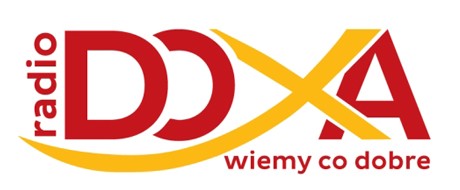 Irena Radomska, lat 67, zam. na ul. KatowickiejJan Bucki, lat 64, zam. na ul. SłowackiegoJózef Kłosek, lat 64, zam. na ul. SłowackiegoWieczny odpoczynek racz zmarłym dać Panie.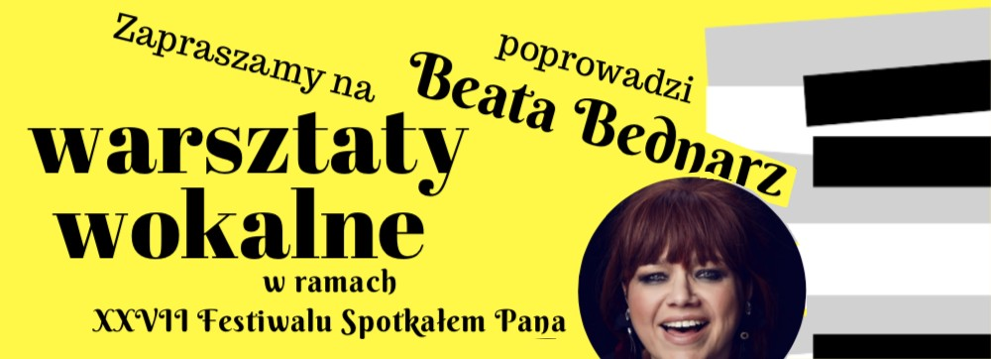 W ramach XXVII 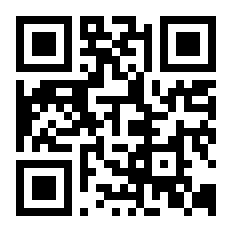 FestiwaluSpotkałem Panazapraszamy na koncerty, spotkania, konferencje i świadectwa. Wszystko odbędzie się na Placu Dominikańskim 15 i 16 września. Równocześnie w te dwa dni zapraszamy do udziału w Warsztatach Wokalnym prowadzonych przez Beatę Bednarz. Owocem warsztatów będzie stworzenie chóru, który stanie na scenie wraz z Gwiazdą Festiwalu w ramach koncertu finałowego. Zapraszamy wszystkich zainteresowanych do uczestnictwa. Zapisy i szczegóły na naszej stronie parafialnej nspjraciborz.pl.